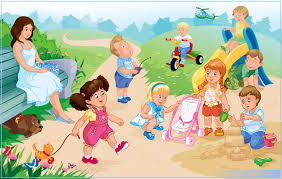 Любопытно! Интересно!                    А в яйце цыплёнку тесно?Сколько молока в корове?И зачем нужны нам брови?Есть ли у жука колени?Может каша быть без пшена?Спрятали куда конфеты?Где найти на все ответы?!Дети - пытливые исследователи окружающего мира. Эта особенность заложена в них от рождения. Формирование у дошкольников познавательного интереса является одной из важнейших задач.Решающее значение в готовности к усвоению школьной программы имеет не само по себе овладение знаниями и навыками, а уровень развития познавательных интересов и познавательной деятельности ребенка.Познавательный интерес – это потребностное отношение человека к миру, реализуемое в познавательной деятельности по ознакомлению с окружающим миром, характеризуемое наличием интереса к поставленной задаче и ее решению, умением мобилизовать свои знания и рационально их использовать в практической деятельности.Познавательный интерес – важнейшее образование личности, которое формируется в социальных условиях, в процессе взаимодействия с окружающим миром и не является изначально присущим человеку от рождения. Также можно сказать, что познавательный интерес – избирательная направленность человека на познание предметов, явлений, событий окружающего мира, активизирующая психические процессы, деятельность человека и его познавательные возможности. Развитие познавательного интереса – сложный процесс. Он имеет свои направления, закономерности и особенности, которые необходимо знать и учитывать педагогу в работе с дошкольниками.Исследования педагогов и психологов показывают, что при наличии интереса, познавательная деятельность у детей дошкольного возраста, протекает более интенсивно, плодотворно. Дети меньше утомляются, познание становится увлекательной деятельностью.Развитие познавательного интереса является первостепенной задачей умственного воспитания дошкольников.В процессе обучения детей старшего дошкольного возраста познавательный интерес является средством обучения – т. е., как средство привлечения внимания к обучению, активизации мышления детей, как средство, заставляющее ребенка волноваться, переживать, увлеченно работать. В этом случае можно говорить о занимательности обучения.В то же время познавательные интересы складываются постепенно, в течение длительного времени и не могут возникнуть сразу при поступлении в школу, если в дошкольном возрасте их воспитанию не уделялось достаточно внимания.Внешний мир познается на основе внутреннего, с его помощью. Любое явление, будь то объект или событие, внешнего мира может получить свое отражение во внутреннем мире человека. Всякое событие, всякая составляющая внутреннего мира может быть проявлена, интерпретирована, понята на языке событий внешнего мира.Очень важен индивидуальный подход к детям. Дети робкие, застенчивые не проявляют интереса не потому, что они ко всему безучастны, а потому, что у них не хватает уверенности. К ним нужно быть особенно внимательными: вовремя заметить проявления любознательности или избирательного интереса, поддержать их усилия, помочь в достижении успеха, создать доброжелательное отношение других детей.Проявляя чуткость и внимание к каждому ребенку, воспитатель учитывает его индивидуальные особенности, от которых зависит реакция на то или иное педагогическое воздействие. Он стремится своевременно скорректировать поведение ребенка, помогает преодолеть отдельные негативные черты, которые могут осложнить привыкание к новым условиям школьного обучения.Среди функций, которые выполняет детский сад в системе народного образования, помимо всестороннего развития ребенка, большое место занимает подготовка детей к школе.В дошкольном возрасте у детей происходит выработка мотивов, побуждающих к учению.Развитие познавательных интересов у детей старшего дошкольного возраста происходит, когда в образовательном процессе дети участвуют на равне с взрослыми. Ребенку предоставляется как можно больше самостоятельности для выражения своих чувств, мыслей, самостоятельного познания окружающего мира.Познавательные задачи соединяются с задачами формирования нравственно – волевых качеств и решение их осуществляется в тесной взаимосвязи: познавательный интерес побуждает ребенка к активности, способствует развитию любознательности, а умение проявлять настойчивость, прилежание, оказывает влияние на качество деятельности, в результате чего дошкольники достаточно прочно усваивают учебный материалЕсли познавательная потребность у ребенка не развита, то познание нового никогда не будет приносить ему радости. А без радости познания не появится и интереса.В дошкольном возрасте ярко проявляются 2 категории знаний: Знания и умения, которыми ребенок овладевает без специального обучения в повседневном общении с взрослыми, в играх, наблюдениях, во время просмотра телевизионных передач, интернета.Знания и умения, которые могут быть усвоены только в процессе специального обучения на занятиях.           Вопросы детей – показатель развития их мышления. Вопросы о назначении предметов дополняются вопросами о причинах явлений и их последствиях. Появляются вопросы, направленные на то, чтобы получить знания. Все они помогают детям ориентироваться в окружающем мире, уточняют и систематизируют представления о нем. К таким вопросам необходимо относиться внимательно и бережно. Отвечать на них рекомендуется таким образом, чтобы поддержать и углубить любознательность и познавательные интересы ребенка.Встречный вопрос взрослого: «А ты как думаешь сам? – побуждает ребенка к самостоятельным размышлениям, укрепляет веру в свои силы.В результате у детей формируются обобщенные способы умственной работы и средства построения собственной познавательной деятельности. Все это – одна из важнейших основ его готовности к продуктивному взаимодействию с новым содержанием обучения в школе.В нашем  МБДОУ работает команда специалистов, готовых помочь родителям в поисках методов развития эмоциональной и познавательной сфер ребенка.Основные принципы построения общения с детьми1. Любознательные дети растут у любознательных родителей. Не поддавайтесь иллюзии, что вы всё обо всём уже знаете. Открывайте мир вместе с вашим ребёнком.2. Говорите с ребёнком – сначала называя окружающие предметы, позже – действия, затем - признаки и свойства предметов, объясняйте явления окружающего мира и формулируйте закономерности, рассуждайте вслух и обосновывайте свои суждения.3. Задавайте ребёнку старшего возраста как можно чаще вопрос: «Как ты думаешь?»4. Всегда внимательно выслушивайте рассуждения ребёнка и никогда не иронизируйте над ним. Уважайте его интеллектуальный труд.5. Отыскивайте и приносите домой любопытные вещи, книги, предметы окружающего мира. Делитесь этим с ребёнком. Пусть он не всё и не сразу поймёт: развивающее общении – это всегда немного общение «навырост».6. По возможности, много путешествуйте с ребёнком, выезжайте на природу.7. Приглашай те в дом интересных людей, при общении с ними не отправляйте ребёнка «поиграть в другой комнате».8. Ходите с ребёнком в музеи.9. Проводите совместные наблюдения и опыты.10. Эмоционально поддерживайте исследовательскую деятельность ребёнка. Поощряйте его инициативу и самостоятельность. Создайте условия для реализации его творческих замыслов.11. Сделайте свои увлечения предметом общения с ребёнком.Рекомендации по созданию познавательной развивающей среды.Для детей младшего дошкольного возраста решающее значение имеет богатство окружающей его среды. Поэтому необходимо чтобы ребёнка окружали:игрушки из различных материалов – дерева, камня, глины, металла, разных по фактуре тканей, цвета, формы и т. д.;оборудование для игр с песком и водой, разнообразные формы, плавающие игрушки, ведёрки, лейки и др.;банки разного размера;различные движущиеся игрушки;игрушки, в которых используются разные принципы извлечения звука;самодельные свистящие, шумящие, скрипящие, шуршащие предметы;конструкторы, мозаика;разнообразные изобразительные материалы: бумага цветная и белая, пластилин, краски, карандаши, фломастеры, мелки;игрушки различной формы; игрушки контрастных размеров;ёмкости, с которыми можно производить прямые и обратные действия: положить - вынуть, открыть – закрыть, выдвинуть – задвинуть;разрезные плоскостные картинки, кубики с картинками;парные картинки;матрёшки, пирамидки, формы – вкладыши;пособия для развития мелкой моторики рук – шнуровки, застёгивающиеся предметы;предметы «взрослого обихода», которые можно разбирать на части – сломанные часы, фотоаппарат, приборы;ёмкости для хранения мелких предметов – сумочки, кошельки, сундучки, шкатулки и др.;машины, куклы с набором одежды, мебель, посуда, наборы для «профессиональных» игр («Доктор», «Парикмахерская» и др.);игрушечные фигурки животных натуральной окраски;мягкие игрушки;книги сказок, о животных, с иллюстрациями, изображающими предметы реального окружения ребёнка;Для детей старшего дошкольного возраста в развивающую среду следует внести:глобус, физическую карту мира и России, политическую карту мира;разнообразные коллекции;измерительные приборы и инструменты: весы разного вида, термометры, мерные стаканы, колбочки, линейки и др.;познавательные детские энциклопедии с картинками или хорошими фотографиями;азбуки в картинках, книги для первого чтения;познавательные видеофильмы;детский фотоаппарат, фотоальбом;детский микроскоп, наборы «Юный химик», «Юный физик»;часы настенные, календарь;настольно – печатные игры (лото, пазлы, развивающие игры;настольные игры (домино, шашки, шахматы).Для детской познавательной деятельности необходимо стационарное оборудованное место – детский стол и стул, правильное освещение (слева, расположенные в доступном месте материалы и оборудование для рисования, моделирования, работы с бумагой, для занятий исследовательской деятельностью.